 П О С Т А Н О В Л Е Н И Еот ________________20___г.   № _________г. МайкопОб организации развозной и разносной мелкорозничной торговли хлебом, хлебобулочными изделиями и плодоовощной продукцией на территории муниципального образования «Город Майкоп»     В соответствии с Федеральным законом от 06.10.2003 № 131-ФЗ «Об общих принципах организации местного самоуправления в Российской Федерации», Указом Президента Республики Адыгея от 19.10.2007г. №225 «О мерах по стабилизации цен на отдельные виды социально-значимых продовольственных товаров первой необходимости в Республике Адыгея», в целях обеспечения населения хлебом, хлебобулочными изделиями по оптово-отпускным ценам  и плодоовощной продукцией по ценам ниже рыночных, а также дальнейшего продвижения на потребительский рынок продукции непосредственно от товаропроизводителей, п о с т а н о в л я ю: 1.  Утвердить Положение об организации  развозной и разносной мелкорозничной торговли хлебом, хлебобулочными изделиями и плодоовощной продукцией на территории муниципального образования «Город Майкоп»  (прилагается).2. Управлению развития предпринимательства и потребительского рынка:2.1. Организовать работу по приему заявлений и заключению партнерских соглашений с товаропроизводителями хлеба, хлебобулочных изделий и плодоовощной продукции об организации развозной и разносной торговли на территории муниципального образования «Город Майкоп» (далее – партнерские соглашения).2.2. Обеспечить контроль за исполнением участниками партнерских соглашений взятых на себя обязательств в соответствии с Положением об организации развозной и разносной мелкорозничной торговли хлебом, хлебобулочными изделиями и плодоовощной продукцией на территории муниципального образования «Город Майкоп».3. Наделить правом подписи партнерских соглашений Первого заместителя  Главы  муниципального  образования «Город Майкоп» Р.И. Махош.  4. Рекомендовать руководителям территориальных органов самоуправления муниципального образования «Город Майкоп» внести предложения по определению мест осуществления развозной мелкорозничной торговли  на подведомственных им территориях.  5. Опубликовать настоящее постановление в газете «Майкопские новости» и разместить на официальном сайте Администрации муниципального образования «Город Майкоп».      6. Настоящее постановление вступает в силу со дня официального опубликования.Глава муниципального образования «Город Майкоп»                                                                            А.В.НаролинАдминистрация муниципального                                                     образования «Город Майкоп»Республики Адыгея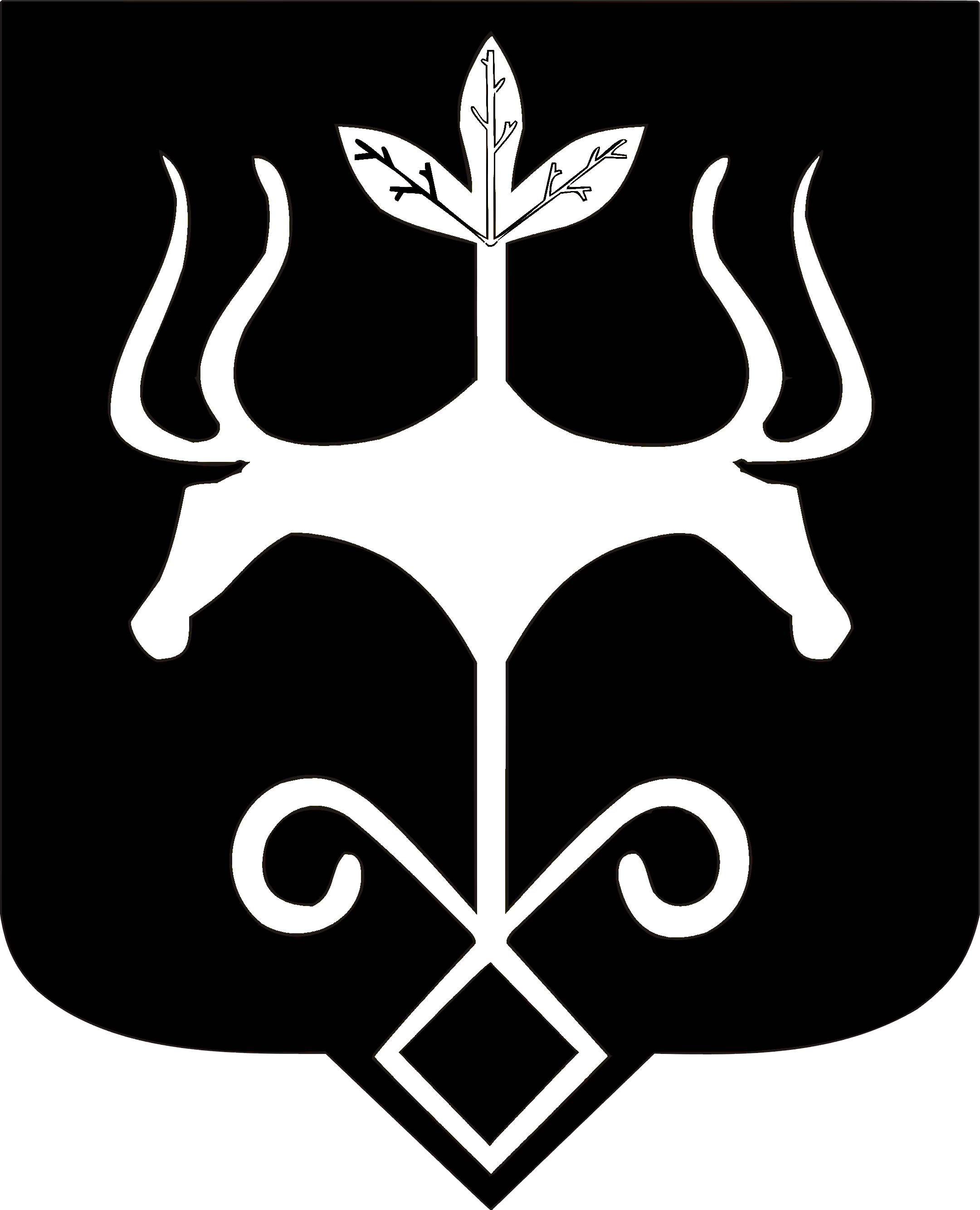 Адыгэ Республикэммуниципальнэ образованиеу «Къалэу Мыекъуапэ»  и Администрацие